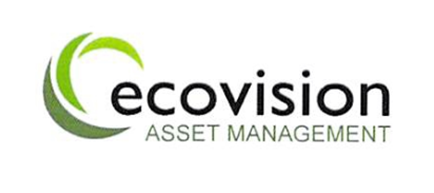 Job SpecificationSenior C&I Rooftop Solar PV Engineer (O&M)Ecovision Asset Management LimitedTitle: Senior Solar PV Engineer (O&M) Company: Ecovision Asset ManagementAbout Ecovision Asset ManagementEcovision Asset Management has extensive experience in managing distributed rooftop solar PV asset portfolios across the UK. We currently manage over 14,000 installations across mainland UK (40MWp capacity), primarily on behalf of Portfolio Investors, Councils and Housing Associations.  We have a strong track record of manging long term solar performance and work with clients to minimise operational costs whilst maximising the generation of renewable energy.Renewable Industry growth and Ecovision The renewable energy industry is now experiencing significant growth across all sectors and technologies. As a consequence of increasing energy prices and the requirement to de carbonise energy production, the demand for new solar PV installation is growing at the highest rate since Government incentive schemes came to an end. In response to this Ecovision Asset Management have moved back into installation of new Solar PV systems, focusing on the rooftop sector with installations up to 500kw. It is embedded in our culture that we value and invest in all our staff, helping people to realise their potential and always looking to promote and develop our teams. Benefits of working at Ecovision Asset ManagementYearly salary increases for all staff (RPI as a minimum)Rapidly growing Company with career support, defined progression structures and significant opportunity for career progressionStrong team culture, our staff are our focusContributory pension with overpayment optionFlexi working hours to facilitate work/life balanceFree work social events including Christmas Party and summer BBQWhat you’ll doTo conduct reactive and scheduled preventative maintenance visits nationally. This will involve system testing and fault diagnosis relating to the design, installation and communication (with our monitoring platform) of rooftop Commercial and domestic Solar PV systems. React to best practice and Legislative changes by supporting changes to standardised operating protocols in accordance with system design and installed equipment. Ensure knowledge and approach of all technical aspects are well understood and consistently applied by all engineers. Support the ‘back-office’ function in technical matters.Travel to installed sites across England, Wales and Scotland. Overnight stays will be required to meet Operational requirements of the business.To ensure personal and site health and safety procedures and protocols are followed at all times to understand, assess and mitigate risks effectively.What you’ll needCity and Guilds 2382 (18th edition) and 2391.NVQ Level 3 qualification.City and Guilds 2394 Test and Inspect.Proven technical understanding of Commercial (to 1MW) and domestic rooftop Solar PV, to include generation and export metering, inverters, fault finding and ensuring systems function in accordance with design parameters. The ability to effectively convey technical issues to a lay person. Confident with working at heights and able to use Mobile Elevated Working Platforms. At least 3 years experience of small commercial and domestic Rooftop Solar PV, maintenance work would be a distinct advantage. Experience of commissioning G83/G98 and G59/G99 regulated Solar PV system. Strong computer literacy and ability to use technology remotely is a must. Location: Essex, Suffolk, Cambridge but flexible for the right candidateTravel: To Solar PV sites Nationwide (A company vehicle will be provided)Salary –  £32k to £35k, new fully expensed company vehicle, all IT equipment, all required training